	Consumer Perception Survey: MHSIP November 2014 AdministrationAdults and SeniorsJonathan Rich, Ph.D.November 5, 2015The Mental Health Statistical Improvement Program (MHSIP) was offered to all clients attending mental health services at a County or contract adult program during the week of November 17-21, 2014.  There were 1204 records returned. Records were discarded if program was missing, if the program was part of Children and Youth Behavioral Health, or if the age was less than 18 or over 120.  This left 947 cases.ResultsSample description:N:	947Gender (n = 947):	F 60.2%, M 39.6%, O 0.2%Age (n = 917):	Mean: 41.6 years, s = 14.8, range = 18 to 114.Form Language (n = 947):	English: 88.2% Spanish, 7.1%, Vietnamese, 4.4%, Chinese, 0.3%County/ Contract (n = 947):	Contract 44.0% vs. County 56.0% Figure . Division (n = 796)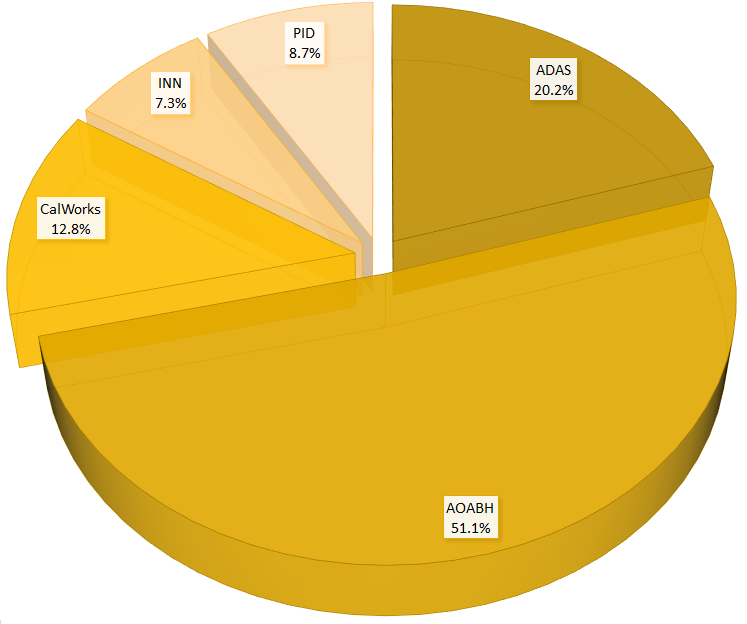 Figure . Race/Ethnicity (n = 762)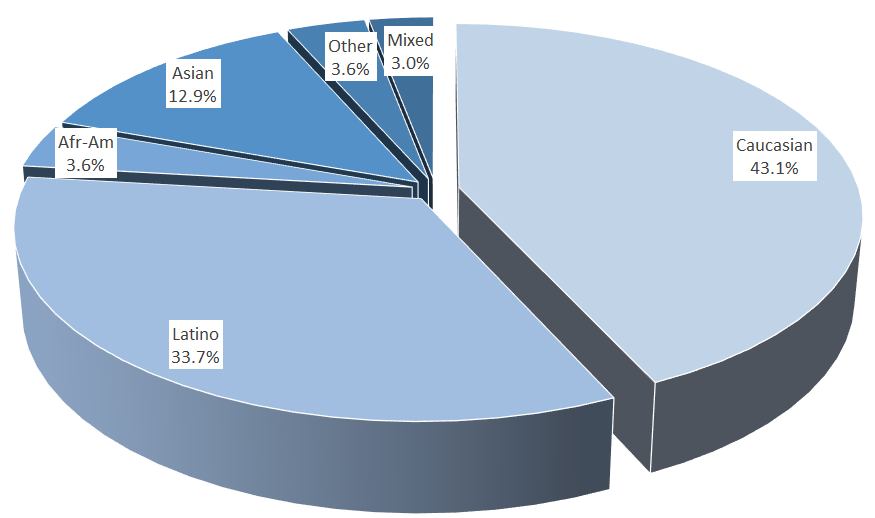 MHSIP Scale Scores:Figure . Mean Scores: MHSIP Service Satisfaction(Scale is 1-"strongly disagree" to 5-"strongly agree")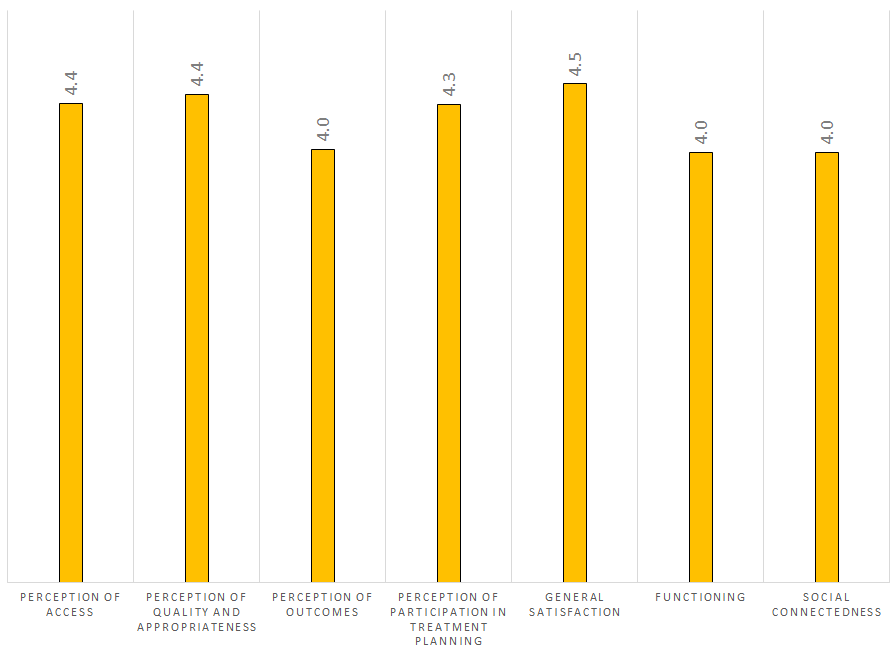 Figure . Percent with scores at or above 3.5, "Agree" and "Strongly Agree"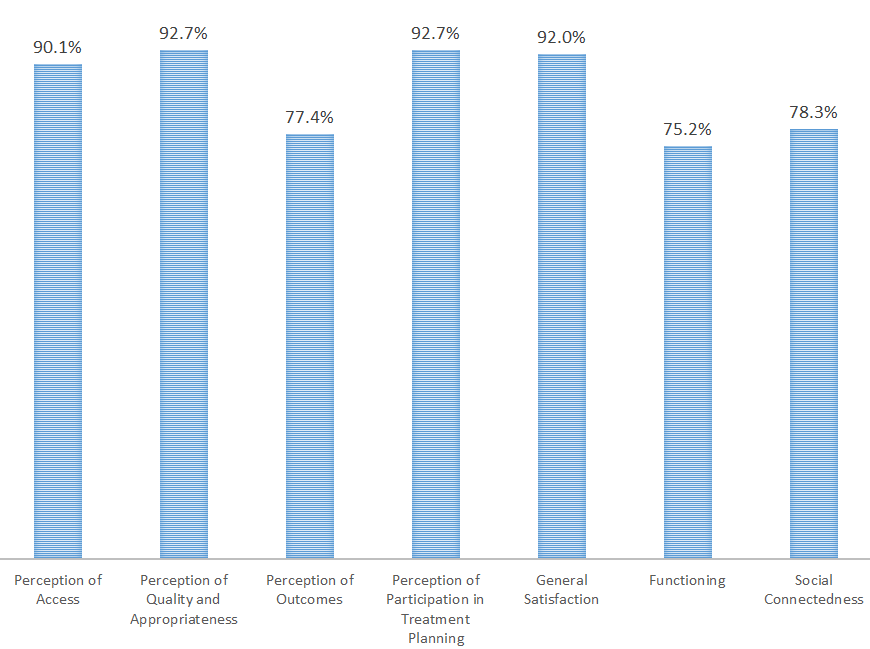 	Factors affecting scores:Factors affecting MHSIP scores are examined below.  Because multiple comparisons are being made, a conservative alpha level of .01 is used.Gender: General Satisfaction, Perception of Participation in Treatment Planning, and Perception of Quality and Appropriateness was slightly but significantly higher for women than for men.Figure . MHSIP scale means by gender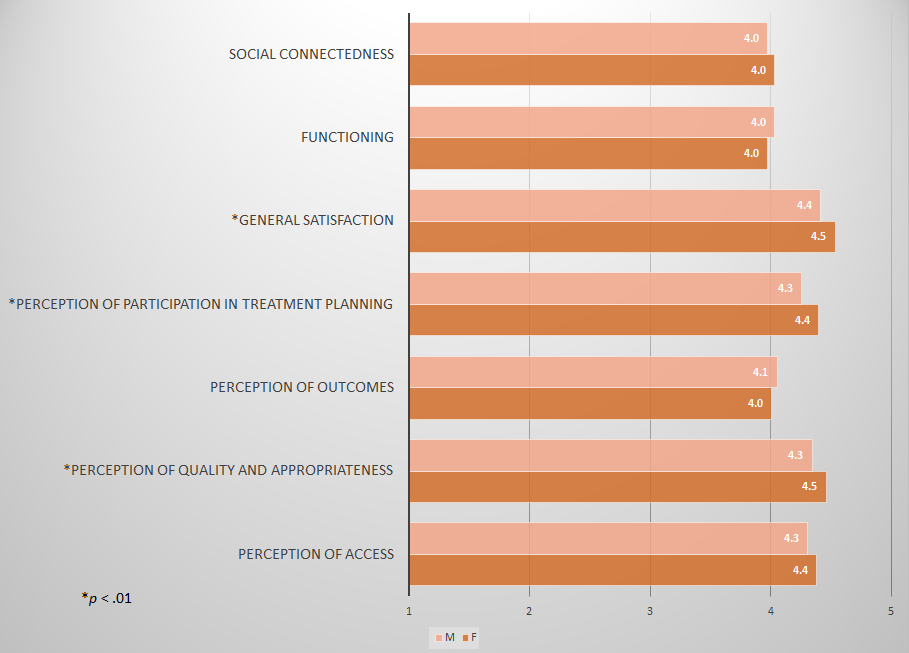 Form Language: Participants who complete forms in languages other than English gave mean ratings which were higher on all MHSIP scales.Figure . MHSIP means by form language  (difference significant at p < .01 for all scales)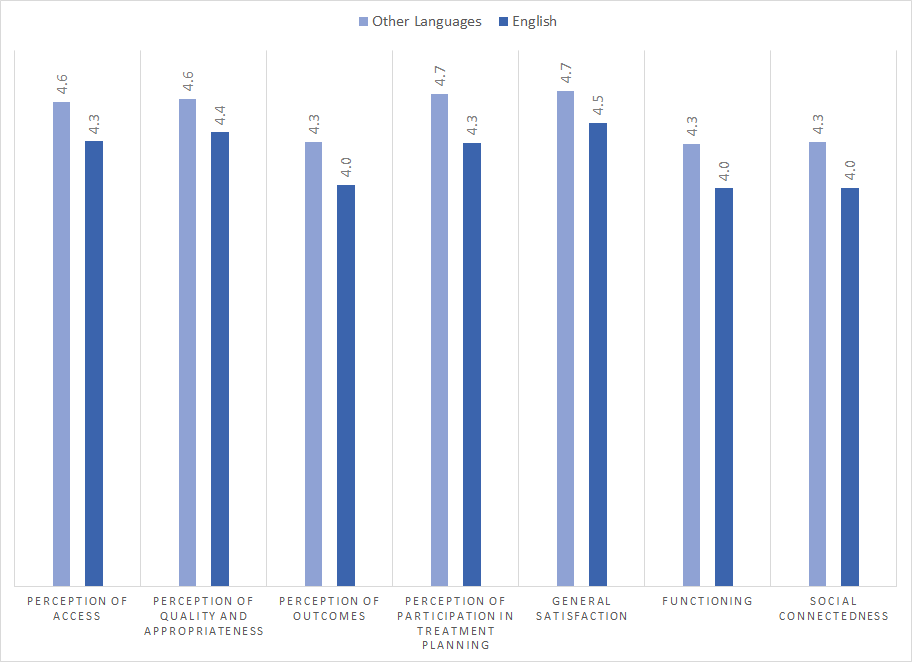 Age: Perception of Outcomes, Social Connectedness and Functioning varied significantly by age, with ratings dipping for the 46-65 year old group.Figure . MHSIP Outcomes and Functioning means by age group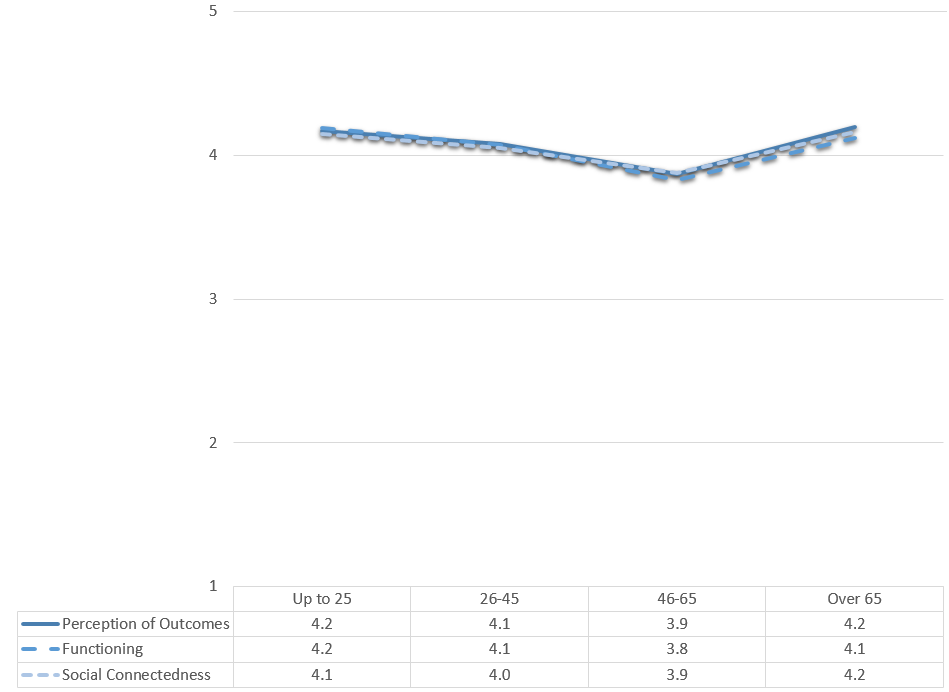 County vs. Contract Clinics: Clients at County clinics scored higher than contract clinic clients on their perception of outcomes of services and functioning.Figure . MHSIP means, County vs. Contract Clinics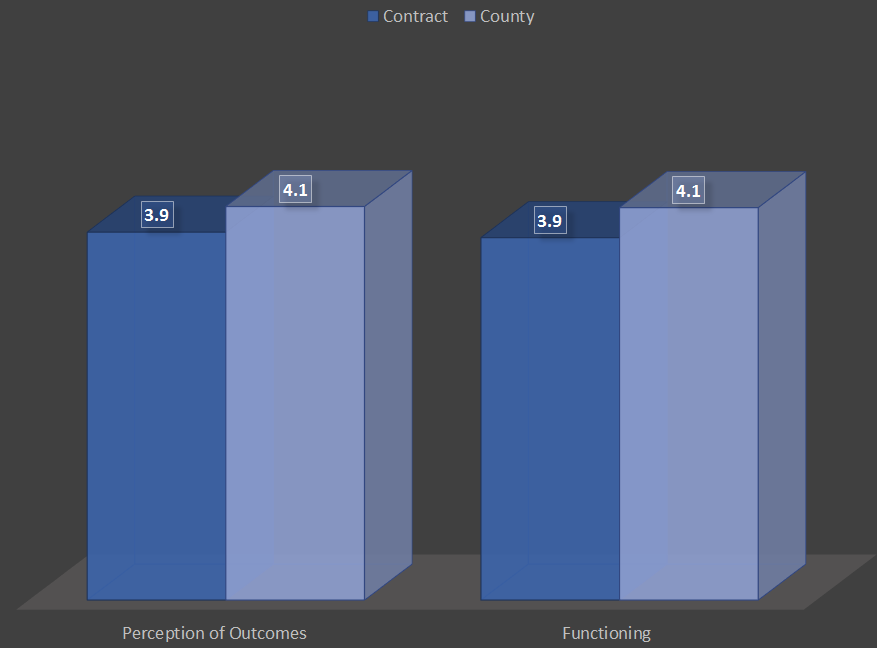 Division: There were significant differences across divisions on all MHSIP scales. In general, CalWorks and P&I clients gave the highest ratings of service satisfaction; ADAS and P&I clients gave the highest ratings of personal functioning.Figure . MHSIP service satisfaction scores by division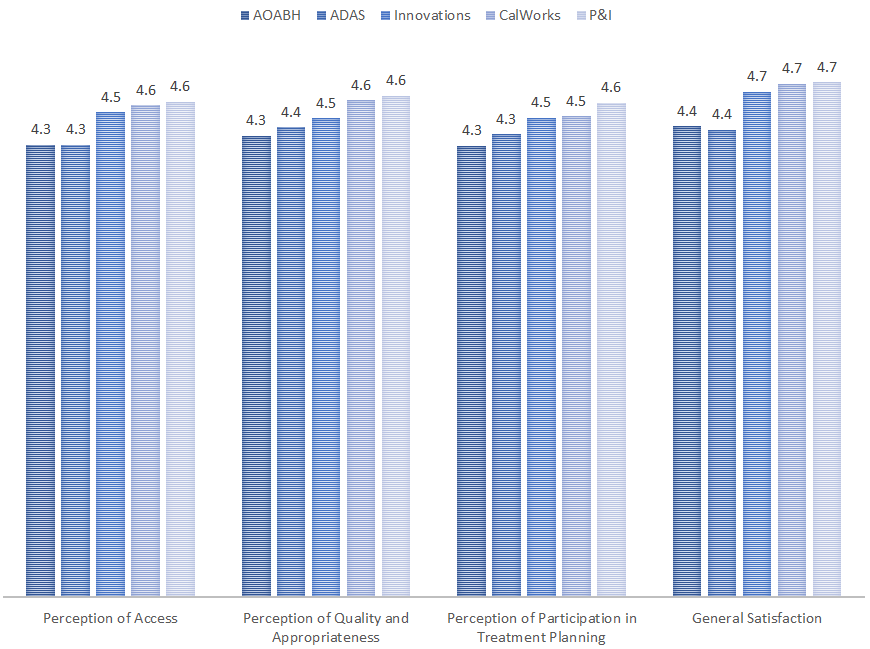 Figure . MHSIP, mean ratings of personal functioning, by division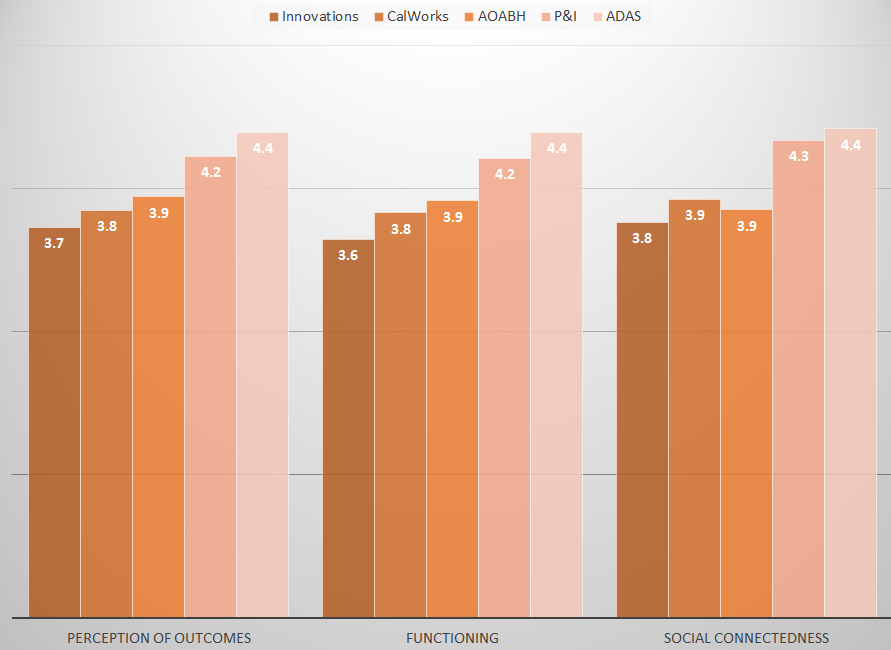 Race/Ethnicity: Five of the MHSIP scales varied significantly by race/ethnicity, as shown in Figure 11.  Latino and Asian consumers generally expressed the highest levels of satisfaction.Figure . MHSIP means by Ethnicity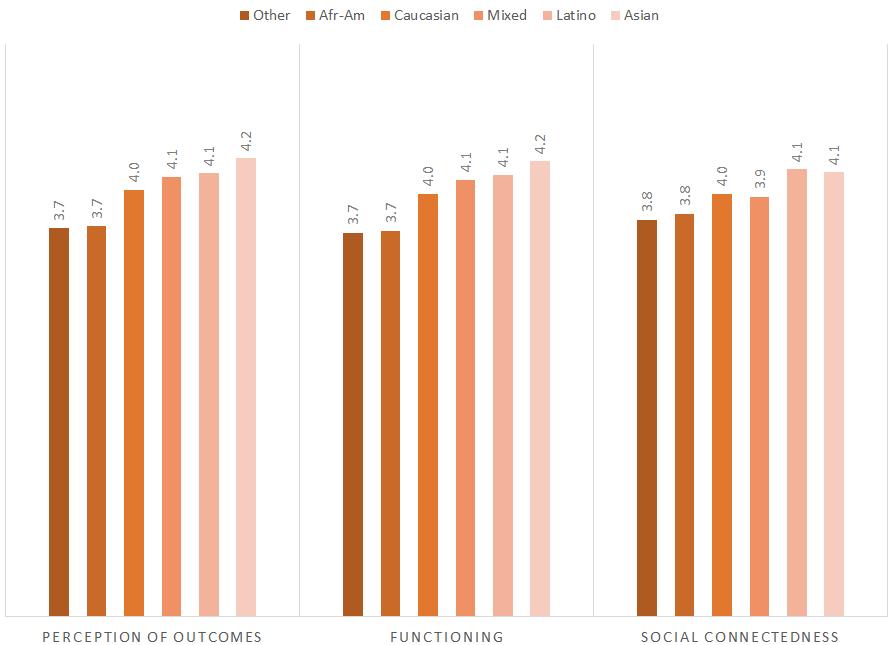 Time in ServiceThere were no significant relationships between the amount of time in service and mean MHSIP scores.Program MeansThe table below shows the mean MHSIP scores and the number of surveys returned, by program.Table . Mean MHSIP scores and number of surveys returned, by programMHSIP Scale MeansMHSIP Scale MeansMHSIP Scale MeansMHSIP Scale MeansMHSIP Scale MeansMHSIP Scale MeansMHSIP Scale MeansProgramACCQUALOUTCPARTSATISFUNCSOCIALNADAS Aliso Viejo Drug Court4.14.34.54.34.44.54.512ADAS AOD Aliso Viejo4.54.64.54.44.64.54.620ADAS AOD Anaheim Clinic4.24.54.34.34.44.34.319ADAS AOD Westminster4.74.84.64.84.84.84.76ADAS Perinatal, Aliso Viejo4.54.34.74.54.25.04.32ADAS Perinatal, Anaheim4.14.34.34.14.24.24.323ADAS Perinatal, Westminster4.54.74.44.54.74.44.423Aliso Viejo PACT Services4.03.93.33.84.22.52.92Anaheim N. DUI Cout4.24.34.54.34.14.54.426AOABH Costa Mesa PACT4.14.24.14.14.14.23.917AOABH Fullerton PACT - I4.54.63.84.54.63.63.614AOABH Mission Viejo Clinic4.14.23.94.04.24.03.832AOABH PACT TSR4.54.74.54.84.74.64.53AOABH Santa Ana4.14.23.84.04.13.73.628AOABH Santa Ana  Pac Asian4.14.14.23.84.04.04.03AOABH SHOPP 5.04.94.95.05.05.01AOABH Westminster Clinic4.14.33.73.94.33.63.614AOABH Westminster PACT4.44.54.34.14.44.44.18AOABH- Mental Health Assoc.- CM4.44.64.04.74.74.34.33AOABH- Mental Health Assoc.- GG4.24.23.94.44.34.03.831AOABH-Anaheim I4.04.33.74.14.43.84.118AOABH-Anaheim II4.24.13.43.94.43.53.59AOABH-Anaheim PACT4.44.33.73.94.33.63.68Brighter Futures5.05.04.71CalWORKS Mariposa Women & Family Center4.84.84.24.74.94.24.323CCS CalWORKS Anaheim4.44.63.84.54.73.83.822CCS CalWORKs Santa Ana4.74.84.04.74.94.04.222CCS CalWORKs Westminster4.34.43.34.14.63.33.526Collective Solutions4.24.73.94.84.63.93.99College Community Services, Opportunity Knocks4.44.44.24.24.74.24.325Drug/DUI/DV Court4.04.24.34.24.24.34.527Early Intervention Service for Older Adults - MECCA4.34.64.34.54.64.24.526ICS- Central City Community Health Center4.74.43.24.44.83.02.96ICS- Korean Community Services Health Center4.64.73.84.64.63.84.07ICS-Southland Health Center4.54.33.64.34.63.63.916ICS: County Home4.54.33.64.44.63.53.618Mariposa CalWORKs San Juan Capistrano4.54.53.94.54.63.93.927Mental Health Assoc.
Lake Forest4.44.34.34.74.34.14.53North Drug Court4.34.44.24.54.34.24.325North Recovery Center4.44.43.84.34.53.93.842OA Mental Health Recovery Program4.94.84.44.84.94.34.231OC ACCEPT4.54.94.25.04.84.24.25OASIS4.34.33.94.14.54.03.819OC CREW4.84.93.35.05.04.03.01Orange County Postpartum Wellness4.74.64.24.64.84.24.255Project Life Coach4.54.54.24.45.04.04.17South Recovery Center4.84.74.04.84.93.93.310Telecare and Orange (TAO-South)4.24.44.04.44.53.93.943Telecare and Orange (TAO) Anaheim4.24.33.94.34.43.83.894Telecare WIT4.14.24.04.24.13.84.023West Drug Court4.54.64.74.74.64.54.68Total4.44.44.04.34.54.04.0943